The City SchoolNorth Nazimabad Boys CampusWorksheet 3 - Business Studies Grade 9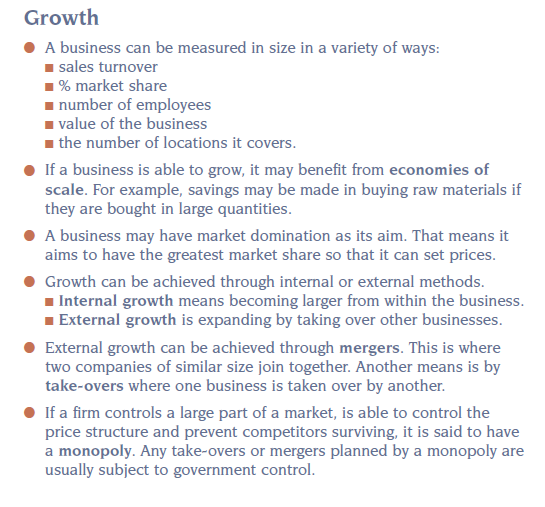 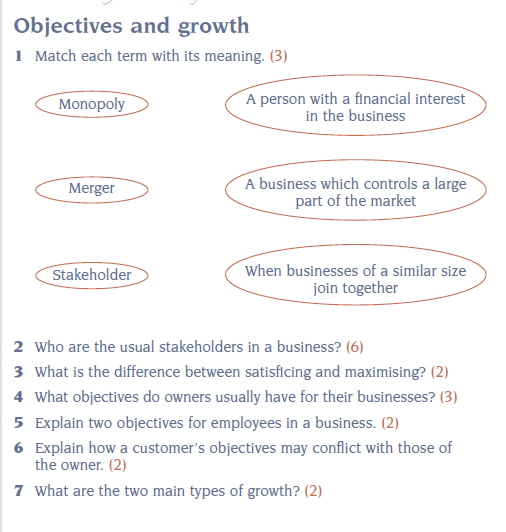 